DEFI 7 : le repasDéfi :Le dresseur du cirque donne des os à son chien comme récompense quand il a réussi son numéro.A chaque fois, il lui donne 3 os.Aujourd’hui, le chien a reçu 15 os.Combien de numéros le chien a-t-il réussi ?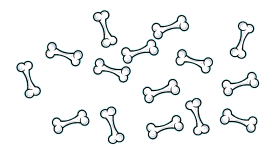 Réponse :